Памятка для детей и родителей ОСТОРОЖНО: ЛЕДОСТАВ!Ежегодно во время ледостава на водных объектах  гибнут люди.Как известно, ледовое покрытие водоемов (прудов, озер, рек) в это время очень непрочное. Неосторожное поведение на воде может привести к очень неприятным, а порой даже трагичным, последствиям.Главная причина трагических случаев – пренебрежение или незнание элементарных  мер  безопасности.Особую осторожность следует проявлять на льду реки: период ледостава на реке растянут значительно дольше, чем на прудах и озерах, т.к. вода в реке своим течением подмывает нижний слой льда. Порой кажется, что лед уже достаточно прочен, но стоит сделать несколько шагов, и раздается треск, и человек – в воде.Итак, несчастья можно избежать, если помнить, что: лед тоньше в устьях рек, где бьют родники, в местах сброса промышленных вод, где быстрое течение;нельзя кататься по неокрепшему льду, во время оттепели;следует опасаться мест, где лед запорошен снегом: под снегом лед нарастает значительно  медленнее. Если вы видите на льду темное пятно, в этом месте лед тонкий;но если на запорошенной снегом поверхности водоема вы увидите чистое, не запорошенное снегом место, значит, здесь может быть полынья, не успевшая покрыться толстым крепким льдом;толщина льда должна быть не менее 10-12 см, чтобы по нему можно было бы ходить не опасаясь;нельзя скатываться на лед с обрывистых берегов: даже заметив впереди пролом во льду, вы не всегда сможете отвернуть в сторону;  идя по льду, нужно проверять прочность льда, постукивая по нему длинной палкой, но ни в коем случае не ногой.если по льду через водоем вас идет  несколько человек, то идите на расстоянии не менее пяти метров друг от друга.      Если же вы все-таки попали в беду, не паникуйте, действуйте решительно!Зовите на помощь, пытайтесь выбраться на прочный лед.Не барахтайтесь в проломе, не наваливайтесь на кромку льда – это приведет к расширению места провала.Надо выкинуть тело на лёд подальше от пролома; опереться локтями о лед;  привести тело в горизонтальное положение, чтобы ноги   находились у поверхности воды; вынести на лед ногу, ближайшую к кромке льда, затем другую; поворачиваясь на спину, выбраться из пролома.И, уже оказавшись на прочном льду, нужно отползти от пролома подальше, двигаясь в ту сторону, откуда пришли.Если Вы увидели, что кто-то провалился и оказался подо льдом, незамедлительно звоните с мобильного на номер «112».Если нужна Ваша помощь необходимо:вооружиться любой длинной палкой, доской, шестом или веревкой, можно связать воедино шарфы, ремни или одежду;подползать к полынье  нужно очень осторожно, широко раскинув руки;сообщить пострадавшему криком, что идете ему на помощь, это придаст ему силы, уверенность;если Вы не один, то, лечь на лед и двигаться друг за другом;подложить под себя фанеру или доску, чтобы увеличить площадь опоры и ползти на них;за 3-4 метра протянуть пострадавшему шест, доску, кинуть веревку или шарф или любое другое подручное средство;подавать пострадавшему руку небезопасно, так как, приближаясь к полынье, вы увеличите нагрузку на лед и не только не поможете, но и сами рискуете провалиться под лед;доставьте пострадавшего в теплое место. Окажите ему помощь: снимите с него мокрую одежду, энергично разотрите телоруками, но не снегом(до покраснения кожи), напоите пострадавшего горячим чаем.Обязательно позвоните в «Скорую помощь», чтобы пострадавшего осмотрел специалист.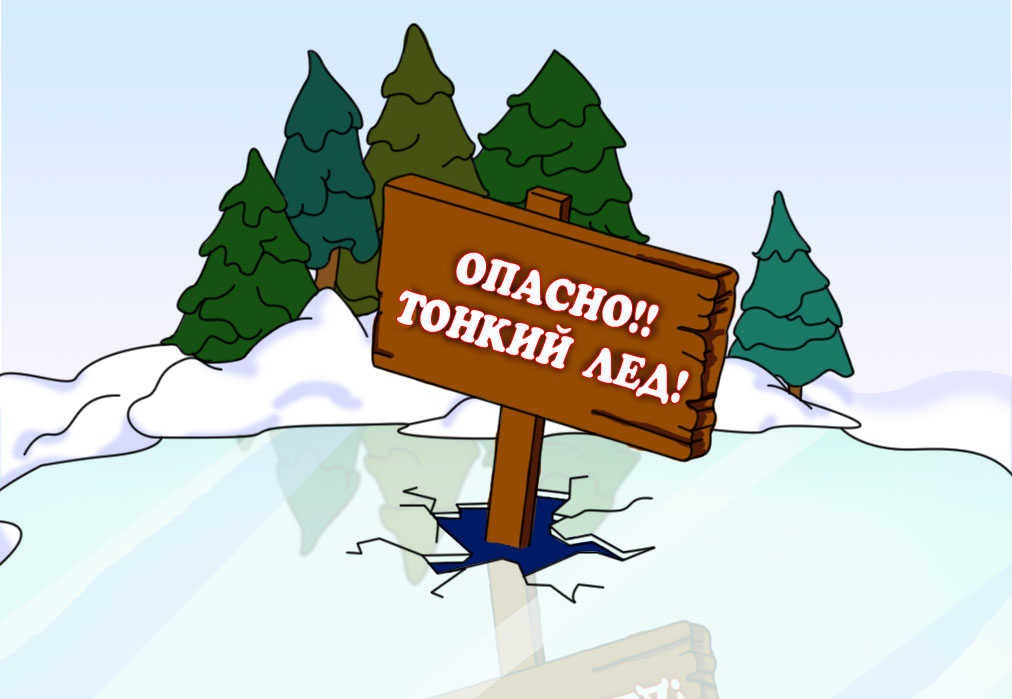 